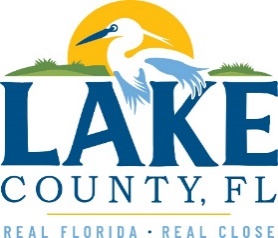 Office of Procurement ServicesP.O. Box 7800 • 315 W. Main St., Suite 416 • Tavares, FL 32778SOLICTATION: Tree Trimming and Removal Services				11/29/2023Vendors are responsible for the receipt and acknowledgement of all addenda to a solicitation. Confirm acknowledgement by including an electronically completed copy of this addendum with submittal.  Failure to acknowledge each addendum may prevent the submittal from being considered for award.THIS ADDENDUM DOES NOT CHANGE THE DATE FOR RECEIPT OF PROPOSALS.QUESTIONS/RESPONSESQ1.  Public Records Request (PRR 2022-431) for vendor invoices or amounts on the current contract 18-0421.R1. The total annual expenditure for fiscal year 2022 is $267,906.00 and the total current expenditure for fiscal year 2023 is $62,625.00.ADDITIONAL INFORMATIONN/AACKNOWLEDGEMENTFirm Name:  I hereby certify that my electronic signature has the same legal effect as if made under oath; that I am an authorized representative of this vendor and/or empowered to execute this submittal on behalf of the vendor.  Signature of Legal Representative Submitting this Bid:  Date: Print Name: Title: Primary E-mail Address: Secondary E-mail Address: 